FICHA PARA CLASE DE EDUCACIÓN FÍSICA 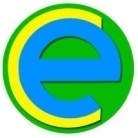 Nombre completo________________________________________________Edad __________   Género________________   Curso__________________Estimado/a Apoderado/a:Con el fin de lograr un rendimiento y desarrollo optimo en las clases de Educación física, les recordamos que:Es obligatorio vestir buzo del colegio o azul marino, zapatillas deportivas  y traer bolsa de aseo con toalla, jabón y polera de cambio (peine y colonia voluntario) no usar frascos de cristal ya que se rompen y pueden ocacionar cortes.Cuando exista alguna causa temporal  o permanente que impida realizar ejercicio físico, el alumno debera entregar al profesor  un justificativo por escrito. (médico, padres o apoderado)Si el alumno padece algún tipo de enfermedad que le impida el normal desarrollo de sus clases de Ed. Física, Solicitamos informar marcando con una X en la columna   “si o no”, escribiendo el diagnóstico y adjuntando el informe del médico tratante.	Nombre completo apoderado: _______________________________________________Rut: ____________________________ Firma: _________________________________¿El alumno posee alguna enfermedad crónica?. Si la respuesta es afirmativa indique cuál.	SINO¿toma algun medicamento en forma permanente?. Indique cuál.SINO¿Tiene dificultad respiratoria permanente?SINO¿Tiene algun problema de salud vinculado a sus huesos o articulaciones?. Si la respuesta es afirmativa indique cuál.SINO¿Posee  algún diagnóstico de enfermedad en la columna vertebral?. Si la respuesta es afirmativa indique cuál.SINO¿Padece alguna enfermedad o condición médica que afecte a sus  pies (planos, cabos…? Si la respuesta es afirmativa indique cuál.SINO¿Tiene alguna enfermedad del sistema Cardiovascular?Si la respuesta es afirmativa indique cuál.SINO